О  внесении изменений  в постановление Администрации ЯМР от 31.12.2019 № 2459 «О создании комиссии по ликвидации
задолженности в консолидированный
бюджет Ярославского муниципального района и по обеспечению своевременной выплаты заработной платы» В связи с кадровыми изменениями, Администрация района                                п о с т а н о в л я е т:Внести в постановление Администрации Ярославского муниципального района от 31.12.2019 № 2459 «О создании комиссии 
по ликвидации задолженности в консолидированный бюджет Ярославского муниципального района и по обеспечению своевременной выплаты заработной платы» следующие изменения:В Приложении 1:- в абзаце втором пункта 1.1, абзаце втором пункта 2.1, абзаце втором пункта 3.1, пункте 3.3, пункте 4.5 слова «Пенсионного фонда Российской Федерации» заменить словами «Фонда пенсионного и социального страхования Российской Федерации»;- в пункте 3.1:в абзаце третьем слова «комитета по управлению муниципальным имуществом Администрации ЯМР» заменить словами «управления  градостроительства, имущественных и земельных отношений Администрации ЯМР»;абзац четвертый изложить в следующей редакции:«- управления финансов и социально-экономического развития Администрации ЯМР о муниципальных учреждениях бюджетной сферы, расположенных на территории Ярославского муниципального района, муниципальных предприятиях и открытых акционерных обществах, сто процентов акций которых находится в муниципальной собственности ЯМР, 
в которых не соблюдаются трудовые права граждан на получение заработной платы;»;дополнить абзацем следующего содержания:«- управления труда и социальной поддержки населения Администрации ЯМР о выявленных фактах применения нелегальных форм привлечения граждан к трудовой деятельности.». Изложить Приложение 2 в редакции согласно приложению.Постановление вступает в силу со дня подписания. Глава Ярославскогомуниципального района                                                               Н.В. Золотников Приложение к постановлениюАдминистрации ЯМРот  09.03.2023  № 461Состав комиссии по ликвидации задолженности в консолидированный бюджет Ярославского муниципального района и по обеспечению своевременной выплаты заработной платыЩербакАртем Олегович-председатель комиссии, заместитель Главы Администрации  ЯМР по экономике 
и финансам;-заместитель председателя комиссии,  начальник управления финансов и социально-экономического развития Администрации ЯМР;-секретарь комиссии, консультант отдела экономики и доходов бюджета управления финансов и социально-экономического развития  Администрации ЯМР;Члены комиссии:-директор МКУ «Центр земельных ресурсов ЯМР»;-председатель комитета по бюджету, финансам 
и налоговой политики Муниципального Совета ЯМР (по согласованию);-начальник Межрайонной ИФНС России № 7 
по Ярославской области (по согласованию);-начальник управления агропромышленного комплекса и экологии Администрации ЯМР;-начальник правового управления Администрации ЯМР;-заместитель начальника управления – начальник отдела экономики и доходов бюджета управления финансов и социально-экономического развития Администрации ЯМР;-начальник управления градостроительства, имущественных и земельных отношений  Администрации ЯМР;-консультант по доходам бюджета отдела экономики и доходов бюджета управления финансов и социально-экономического развития  Администрации ЯМР;-начальник Ярославского районного отдела судебных приставов Управления Федеральной службы судебных приставов по Ярославской области (по согласованию);-начальник управления труда и социальной    поддержки населения Администрации ЯМР.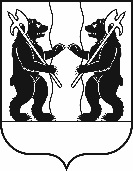 